あなたの性別・年齢を教えください。当てはまるものに「○」をお願いします。性別： 男　・　女　年齢： １０代　・　２０代　・　３０代　・　４０代　・　５０代　・　６０代　・　７０代　・　８０歳以上【選択クイズ】　　パネルやテーブルの上を見ながら、正しいと思う番号に「○」をつけてください。（Ｑ1）焼肉をする時、焼きあがったお肉はどっちで取る？　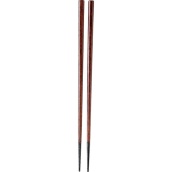 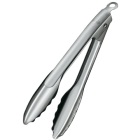 　　　　① お肉を焼いたトング　　　　　　　　　　　　　② 食べる用のお箸〇昨年大阪府内で最も多く発生した食中毒は、カンピロバクターを原因とする食中毒です。（Ｑ2）カンピロバクター（食中毒菌の一種）がよく付いているのはどれ？　　　　①　魚介類　　　　②　野菜　　　　③　鶏肉　　　　④牛肉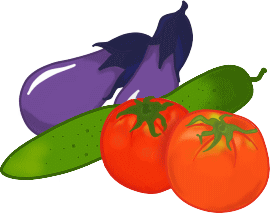 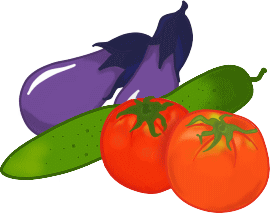 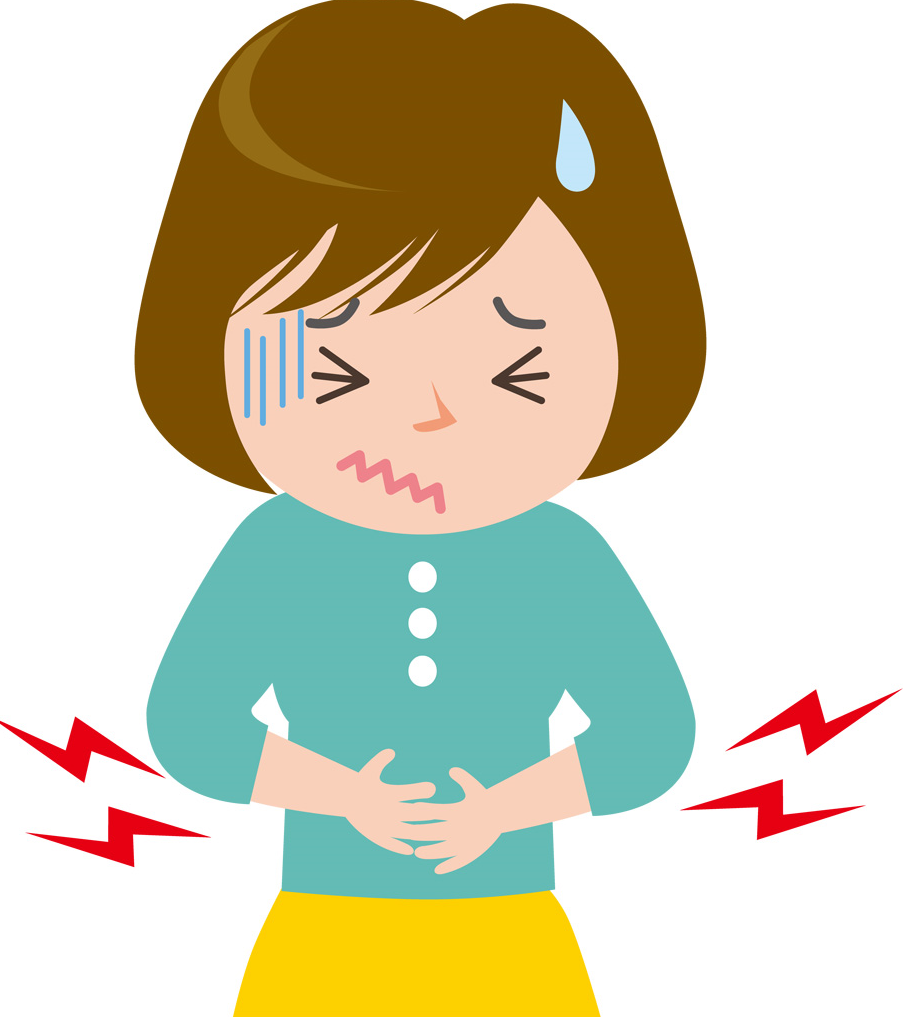 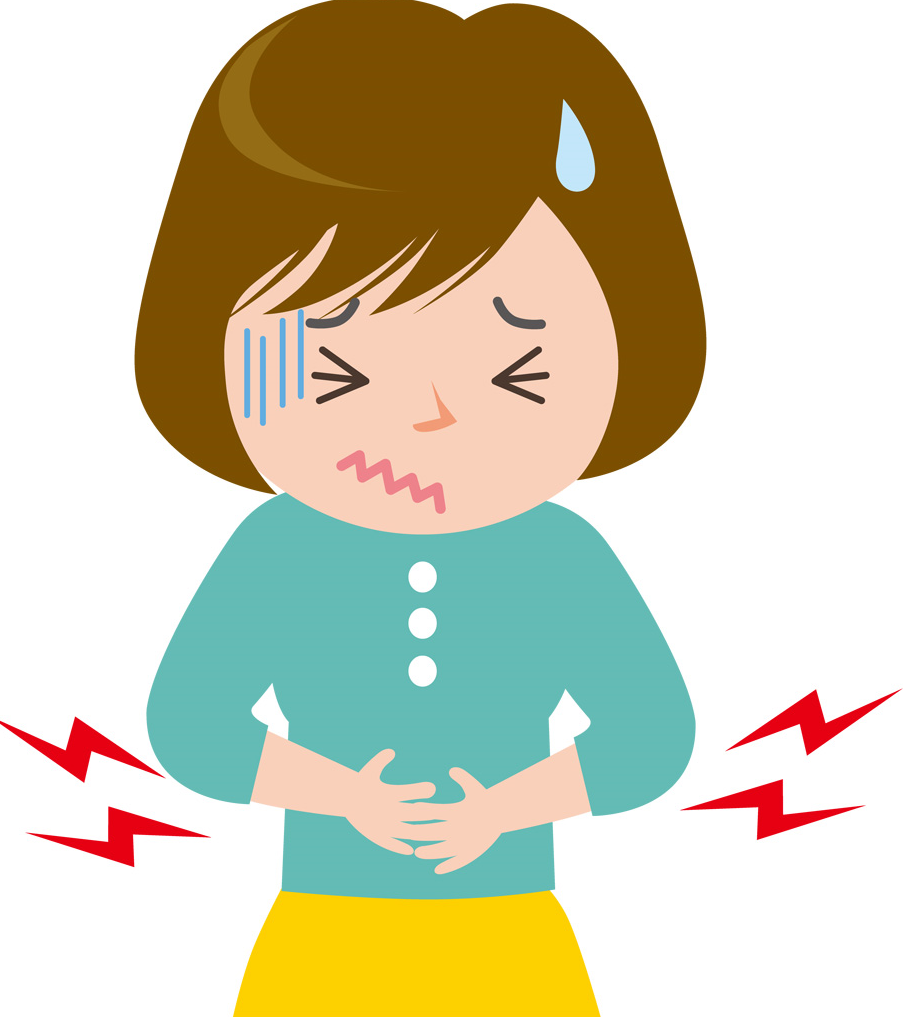 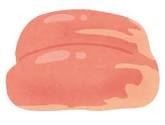 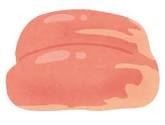 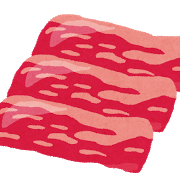 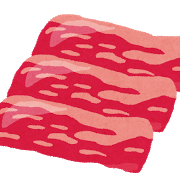 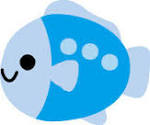 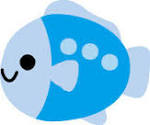 （Ｑ3）カンピロバクター食中毒は、食べてからどのくらいの時間で発症する？　　　　①　数時間後　　　　　　　②　１日～７日後（Ｑ4）新鮮な鶏肉なら、生で食べても食中毒にはならないって本当？　　　①　本 当　　　　　　　　 　② う そ（Ｑ5）食中毒菌が増えていると、食品の見た目、臭い、味の変化でわかる？（ノーヒントです）　　　　① わかる　　　　　　　　　　② わからない【食の安全安心メールマガジンに関するアンケート】　　大阪府では、食に関するさまざまな情報を皆様にお知らせするメールマガジンを配信しています。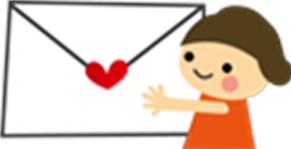 当てはまるものに「○」をつけてください。（Ｑ１）このメールマガジンに登録していただいていますか。　　① 登録している　　② 知っているが登録していない（Ｑ２へ）　　③ 知らなかったので登録していない（Ｑ２へ）（Ｑ２）（Ｑ１で登録していないと答えた方）　登録してみたいと思いますか。　　① 思う　　　　　　　　　　② 思わない（Ｑ３へ）（Ｑ３）（Ｑ２で思わないと答えた方）　「思わない」と答えた理由を教えてください。（複数選択可）　　　　① 欲しい情報は、欲しいと思ったときに自分で探すことにしている　　　　② 食に関する情報に興味がない　　　③ 個人情報なのでメールアドレスを登録したくない④ 手続きがよく分からない　⑤ その他（具体的に　　　　　　　　　　　　　　　　　　　　　　　　　　　　）